Faktor-faktor yang Berhubungan dengan Keaktifan Lansia (Active Aging) di Puskesmas Payung Sekaki Kota PekanbaruFactors Associated with Active Aging at Payung Sekaki Health Center Pekanbaru City1 Institusi; email Penulis 12 Institusi; email Penulis 23 Institusi; email Penulis 3Correspondence : Penulis KorespondensiEmail : email@email.ac.id, no kontak (handphone)Pendahuluan menjelaskan latar belakang dan justifikasi masalah penelitian yang diuraikan dengan metode piramida terbalik mulai dari tingkat global, nasional dan lokal. Justifikasi masalah dilihat dari adanya kesenjangan data, hasil penelitian dan teori, dengan mencantumkan referensi menggunakan Vancouver style (menggunakan nomor sumber disetiap kalimat setelah tanda titik (.) yang disesuaikan dengan Daftar Pustaka. Contoh penelitian Yunita & Sartika, 2019: Prevalensi hipertensi pada lansia perempuan lebih tinggi dibandingkan pada lansia laki-laki.1 Bagian akhir pendahuluan harus mengemukakan tujuan penelitian. Jumlah halaman pada bagian pendahuluan sebanyak 1-1,5 halaman. Jumlah Paragraf pendahuluan 3-4 paragraf.  Tiap paragraf diawali dengan kata yang menjorok ke dalam 5 digit. Penulisan menggunakan Time New Roman 11 dengan spasi 1,15. Bagian ini menjelaskan tentang jenis dan desain penelitian, lokasi dan waktu penelitian, populasi dan sampel (pada penelitian kuantitatif) dan informan penelitian (pada penelitian kualitatif). Jelaskan teknik pengambilan sampel/informan, kriteria sampel/informan, teknik pengumpulan data dan analisis data yang dilakukan. Jelaskan setiap variabel yang diteliti (baik variabel dependen dan independen) yang meliputi bagaimana mendefinisikan variabel, mengukur variabel (apabila mengunakan data kategori, jelaskan cut of point dalam pengkategorian variabel tersebut.  Penelitian yang menggunakan alat dan bahan, perlu menuliskan spesifikasi alat dan bahan yang digunakan. Penelitian kualitatif seperti studi kasus, fenomenologi, etnografi, dan lain–lain, perlu menambahkan uraian mengenai pengecekan keabsahan hasil penelitian. Bagian akhir bahan dan metode penulis harus menuliskan ethical clearance Untuk memudahkan penulisan metode, dibuat sub-sub agar lebih terinci dan teratur tanpa menggunakan pengorganisasian penulisan ke dalam sub-headings. Setiap sub-headings dicetak tebal (Bold). Tiap paragraf diawali dengan kata yang menjorok ke dalam 5 digit. Penulisan menggunakan Time New Roman 11 dengan spasi 1,15.Bagian hasil menguraikan data tentang karakteristik subjek penelitian, analisis univariat, analisis bivariat dan analisis multivariat (jika ada). Interpretasi hasil penelitian dibuat dalam bentuk naratif yang disajikan sebelum penyajian Tabel atau Gambar. Maksimum disajikan 5 buah Tabel dan atau Gambar. Tabel dan gambar harus jelas terbaca. Untuk penelitian kualitatif, pernyataan informan dicetak miring (italic), menjorok kedalam 5 digit dan rata kiri spasi 1. Tiap paragraf di bagian Hasil, diawali dengan kata yang menjorok ke dalam 5 digit dan tidak boleh menggunakan pengorganisasian penulisan ke dalam sub-headings untuk setiap variabel. Penulisan menggunakan Time New Roman 11 dengan spasi 1,15.Penulisan TabelAturan tulisan dalam tabel adalah Time New Roman 10, spasi 1. Aturan penulisan sumber tabel atau keterangan terkait tabel adalah Time New Roman 9 dan diletakkan dibawah tabel. Nomor dan Judul Tabel diletakkan diatas Tabel (Bold). Jarak antara tabel dengan teks baik sebelum maupun sesudah adalah 1 spasi. Sub variabel menjorok satu karakter dari variabel. Penulisan angka adalah rata tengah, untuk judul adalah rata tengah, dan keterangan seperti variabel, sub variabel adalah rata kiri. Bila dalam satu variabel terdiri >2 variabel maka judul variabel yang berbeda dicetak tebal (Bold). Penulisan angka desimal adalah maksimal tiga angka dibelakang koma. Peletakkan narasi tabel adalah sebelum tabel. Narasi bukan merupakan pengulangan tabel yang dinarasikan tetapi disesuaikan dengan tujuan dari penelitian. Tabel tidak boleh terpotong pada halaman yang berbeda. Pemotongan tabel diperbolehkan bila melebihi satu halaman dengan syarat tabel sudah mulai dari atas kemudian tidak mencukupi hingga perlu penambahan tempat. Jika tabel terlalu panjang diperbolehkan membuat dalam 1 kolom. Contoh: lihat pada (Tabel 1) dan (Tabel 2).Tabel 1. Xxxx Xxxx XxxxGambar/Diagram/GrafikGambar/diagram/grafik diletakkan setelah narasi dari gambar/diagram/grafik tersebut. Gambar/diagram/grafik tidak boleh berbingkai. Legend atau keterangan gambar/diagram/grafik berada pada bawah atau samping gambar/diagram/grafik, tidak boleh berada diatas gambar/diagram/grafik. Keterangan atau judul gambar/diagram/grafik berada di bawah gambar yang bersangkutan menggunakan format Time New Roman 9 (Bold).  Resolusi gambar harus tinggi, agar tidak pecah gambarnya. Letak gambar/diagram/grafik adalah rata tengah. Jarak antara tabel dengan teks baik sebelum maupun sesudah adalah 1 spasi. Contoh: Lihat pada (Gambar 1).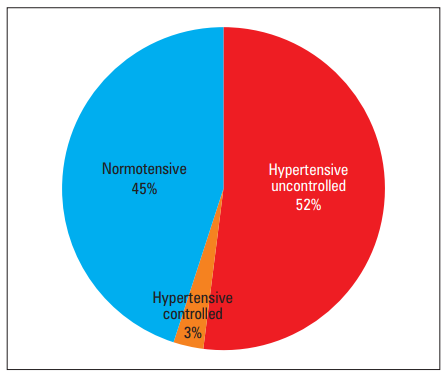 Gambar 1. XxxxBagian pembahasan mengeksplorasi  hasil penelitian, tetapi jangan mengulang kembali dengan kalimat yang sama seperti yang tercantum pada bagian hasil.  Bandingkan hasil penelitian anda dengan penelitian yang lainnya. Apakah hasil penelitian konsisten dengan penelitian sebelumnya atau apakah ada perbedaan Bahasa berdasarkan teori dan beri argumentasi berdasarkan temuan penelitian anda. Paragraf diawali dengan kata yang menjorok ke dalam 5 digit dan tidak boleh menggunakan pengorganisasian penulisan ke dalam sub-headings untuk setiap variabel. Penulisan menggunakan Time New Roman 11 dengan spasi 1,15. Simpulan merupakan ringkasan hasil penelitian yang mengacu pada tujuan penelitian. Saran disusun berdasarkan temuan penelitian yang telah dibahas. Saran dapat mengacu pada tindakan praktis, pengembangan teori baru, dan/atau penelitian lanjutan. Paragraf diawali dengan kata yang menjorok ke dalam 5 digit dan tidak boleh menggunakan bullet atau nomor. Ditampilkan dalam satu paragraf. Penulisan menggunakan Time New Roman 11 dengan spasi 1,15.Tuliskan konflik kepentingan jika ada. Paragraf diawali dengan kata yang menjorok ke dalam 5 digit. Penulisan menggunakan Time New Roman 11 dengan spasi 1,15.Jika diperlukan ucapan terima kasih dapat diberikan kepada 1) pihak-pihak yang memberikan bantuan dana dan dukungan, 2) dukungan dari bagian dan lembaga, 3) para profesional yang memberikan kontribusi dalam penyusunan laporan. Paragraf diawali dengan kata yang menjorok ke dalam 5 digit. Penulisan menggunakan Time New Roman 11 dengan spasi 1,15.Daftar pustaka ditulis sesuai aturan penulisan Vancouver Style dengan menggunakan aplikasi referensi standar seperti Endnote, Mendeley, Zotero, RefWorks atau Colwiz. Semua referensi yang dikutip dalam artikel harus dituliskan dalam daftar pustaka. Minimal sumber rujukan 15 referensi. Sumber rujukan minimal 80% berupa pustaka terbitan 10 tahun terakhir dan 20% dari sumber lain seperti buku dan peraturan yang masih relevan. Sumber rujukan berupa jurnal dari artikel minimal 75% dari total daftar pustaka. Rujukan yang digunakan adalah sumber primer berupa artikel penelitian dalam jurnal atau laporan penelitian, buku atau artikel yang terkait dari sumber resmi. Penulisan Referensi pada saat mengambil dari jurnal diminta untuk melengkapi volume, nomor dan halaman beserta Link DOI/Link artikel. Sumber referensi harus merupakan sumber referensi utama dan bukan kutipan yang diambil dari sumber lain. Contoh: (Alamsyah dalam Septiani, 2020) harus langsung (Septiani, 2020). Penulisan menggunakan Time New Roman 11 dengan spasi 1,15. Contoh penulisan referensi:Yunita, J., & Sartika, R. A. D. (2019). Waist circumference for central obesity detection from the preelderly stage to the elderly stage in Indonesia : A longitudinal study. Pakistan Journal of Nutrition, 18(4), 379–386. https://doi.org/10.3923/pjn.2019.379.386 (Artikel jurnal).Sheats, J. L., Winter, S. J., & King, A. C. (2015). Nutrition interventions for aging populations. In A. Bendich, C. W. Bales, J. L. Locher, & E. Saltzman (Eds.), Handbook of Clinical Nutrition and Aging (Third Edit, pp. 3–19). New York, USA: Springer. https://doi.org/10.1007/978-1-4939-1929-1 (Artikel Book Chapter).Kemenkes RI. (2018). Laporan Nasional Riskesdas 2018. Badan Penelitian dan Pengembangan Kesehatan, Kementerian Kesehatan RI. Jakarta, Indonesia. (Laporan/Report).Supariasa, I. D. N., Bakri, B., & Fajar, I. (2012). Penilaian Status Gizi (Edisi Revisi). Jakarta, Indonesia: Penerbit Buku Kedokteran EGC (Buku).Kemenkes RI. (2016). PMK No. 25 tentang Rencana Aksi Nasional Kesehatan Lanjut Usia Tahun 2016-2019. Kementerian Kesehatan RI. Jakarta, Indonesia (Penulisan peraturan)*Ketentuan Umum:Jumlah halaman maximum 10 halaman sudah termasuk daftar Pustaka.Melampirkan sertifikat layak etik.Melampirkan hasil uji similarity turnitin dengan hasil maximum 20%.Melampirkan Pernyataan Bebas Plagiat. Format surat dapat didownload di web jurnal JKK.Melampirkan surat pernyataan dengan ditandatangani oleh minimal 2 penulis yang mewakili yang menyatakan bahwa artikel ini belum pernah di submit/terbit di manapun. Format surat dapat didownload di web jurnal JKK.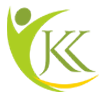 KESKOM. 20xx; x(x) : xxx-xxxJURNAL KESEHATAN KOMUNITAS(J O U R N A L  O F  C O M M U N I T Y  H E A L T H)http://jurnal.htp.ac.id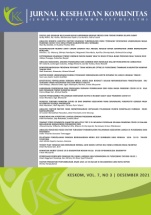 Penulis 11*, Penulis 22, Penulis 33 ABSTRACTABSTRAKTemplate ini merupakan panduan penulisan artikel pada Jurnal Kesehatan Komunitas (JKK) yang sudah disesuaikan dengan gaya selingkung JKK. Pastikan untuk tidak mengubah style yang ada pada template ini. Jumlah halaman untuk JKK maksimal 10 halaman. Jika terdapat istilah asing yang belum dibakukan ditulis Italic. Abstrak dibuat dalam 1 paragraf utuh dalam bahasa Indonesia dan bahasa Inggris, dan lengkap menggambarkan keseluruhan isi tulisan. Penulisan abstrak Bahasa Inggris ditulis dalam format Italic. Penulisan abstrak 200-250 kata yang berisi lingkup penelitian yang dilakukan dengan menekankan pada data pendahuluan dari yang umum ke data yang spesifik, menggunakan font Time New Roman 9, spasi 1. Abstrak berisi: pendahuluan yaitu latar belakang mengapa penelitian tersebut perlu untuk diteliti (1-2 kalimat), tujuan penelitian yang dijabarkan secara singkat, padat, dan jelas (1 kalimat), metode, meliputi desain penelitian, besar sampel, teknik pengambilan data, dan waktu penelitian serta teknik analisis yang digunakan (3-5 kalimat), hasil/temuan penelitian (3-5 kalimat), simpulan, memuat implikasi dari temuan/hasil yang dijelaskan secara singkat serta memuat saran (1 kalimat). Kata Kunci : 3-5 kata/frase (diurutkan sesuai dengan abjad, huruf kapital hanya terdapat pada kata kunci pertama, dipisahkan dengan tanda koma, dan tidak diakhiri tanda titik pada kata kunci terakhir).  Keywords : Word/phrase 1, word/phrase 2, word/phrase 3Kata Kunci : Kata/frase 1, kata/frase 2, kata/frase 3 • Received xx xxxx 202x • Accepted xx xxxx 202x • Published xx xxxx 202x• p - ISSN : 2088-7612 • e - ISSN : 2548-8538 • DOI: https://doi.org/10.25311/keskom.Volx.Issx.xxxPENDAHULUANMETODEHASILVariabeln = (total sampel)%Variabel AXxxxxxxx,xxXxxxxxxx,xxVariabel BXxxxxxxx,xxXxxxxxxx,xxTabel 2. Xxxx Xxxx XxxxTabel 2. Xxxx Xxxx XxxxTabel 2. Xxxx Xxxx XxxxTabel 2. Xxxx Xxxx XxxxTabel 2. Xxxx Xxxx XxxxTabel 2. Xxxx Xxxx XxxxTabel 2. Xxxx Xxxx XxxxVariabelKejadian Penyakit XKejadian Penyakit XKejadian Penyakit XKejadian Penyakit Xp-valueNilai OR (95%CI)VariabelYaYaTidak Tidak p-valueNilai OR (95%CI)Variabeln%n%p-valueNilai OR (95%CI)Variabel AXxxxxxx,xxxxxx,xxx,xxx*x,xxx (x,xxx–x,xxx)Xxxxxxx,xxxxxx,xxVariabel BXxxxxxx,xxxxxx,xxx,xxxx,xxx (x,xxx–x,xxx)Xxxxxxx,xxxxxx,xx* X2 test (p<0,05); OR – odds ratio: CI – confidence interval* X2 test (p<0,05); OR – odds ratio: CI – confidence interval* X2 test (p<0,05); OR – odds ratio: CI – confidence interval* X2 test (p<0,05); OR – odds ratio: CI – confidence interval* X2 test (p<0,05); OR – odds ratio: CI – confidence interval* X2 test (p<0,05); OR – odds ratio: CI – confidence interval* X2 test (p<0,05); OR – odds ratio: CI – confidence intervalPEMBAHASANSIMPULANKONFLIK KEPENTINGANUCAPAN TERIMA KASIHDAFTAR PUSTAKA